SEMAINE 21 / 01 MARS 2021DOMINANTE D'ACTIVITE CIBLEE : AGIR, S’EXPRIMER, COMPRENDRE A TRAVERS L’ACTIVITE PHYSIQUE« À L’ECOLE, JE DECOUVRE LE JARDINAGE »Agir ensemble pour protéger notre planète en découvrant le jardinagePROGRAMMES 2015 : L'école maternelle est une école bienveillante, plus encore que les étapes ultérieures du parcours scolaire. Au sein d'une même classe, l‘enseignant prend en compte dans la perspective d'un objectif commun les différences entre enfants qui peuvent se manifester avec une importance particulière dans les premières années de leur vieLE LIVRE DE LA SEMAINE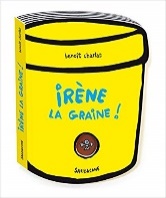 ACCUEIL :ACCUEIL :PROGRAMMES 2015 : L'une des conditions pour apprendre à lire et à écrire est d'avoir découvert le principe alphabétique selon lequel l'écrit code en grande partie, non pas directement le sens, mais l'oral (la sonorité) de ce qu'on dit. Durant les trois années de l'école maternelle, les enfants vont découvrir ce principe (c'est-à-dire comprendre la relation entre lettres et sons) et commencer à le mettre en œuvre.PROGRAMMES 2015 :L’équipe pédagogique aménage l'école (les salles de classe, les salles spécialisées, les espaces extérieurs...) afin d'offrir aux enfants un univers qui stimule leur curiosité, répond à leurs besoins notamment de jeu, de mouvement, de repos et de découvertes et multiplie les occasions d'expériences sensorielles, motrices, relationnelles, cognitives en sécurité.Les enfants enrichissent et développent leurs aptitudes sensorielles, s'en servent pour distinguer des réalités différentes selon leurs caractéristiques olfactives, gustatives, tactiles, auditives et visuellesRITUEL :PROGRAMMES 2015 : Les premiers repères temporels permettent à l'enseignant d'« ancrer » pour les enfants les premiers éléments stables d'une chronologie sommaire et de leur proposer un premier travail d'évocation et d'anticipation en s'appuyant sur des évènements proches du moment présent.EPS :PROGRAMMES 2015 : L'enfant participe à un projet collectif qui peut être porté au regard d'autres spectateurs, extérieurs au groupe classe. L'enseignant amène les enfants à s'inscrire dans une réalisation de groupe.REGROUPEMENT 1 :PROGRAMMES 2015 : Pour provoquer la réflexion des enfants, l'enseignant les met face à des problèmes à leur portée, quels que soit les domaines d'apprentissage et le moment de vie de classe. Ces activités cognitives de haut niveau sont fondamentales pour donner l'envie d'apprendre et rendre les enfants autonomes intellectuellement.RECREATION :REGROUPEMENT 2 :PROGRAMMES 2015 : Les moments de réception où les enfants travaillent mentalement sans parler sont des activités langagières à part entière que l'enseignant doit rechercher et encourager. L'école maternelle occupe une place privilégiée pour leur offrir une fréquentation de la langue de l'écrit, très différente de l'oral de communication.REGROUPEMENT 3 :PROGRAMMES 2015 : Les moments de réception où les enfants travaillent mentalement sans parler sont des activités langagières à part entière que l'enseignant doit rechercher et encourager. L'école maternelle occupe une place privilégiée pour leur offrir une fréquentation de la langue de l'écrit, très différente de l'oral de communication.ATELIERS 1 :PROGRAMMES 2015 : Les apprentissages des jeunes enfants s'inscrivent dans un temps long et leurs progrès sont rarement linéaires. Ils nécessitent un temps d'appropriation. Leur stabilisation nécessite de nombreuses répétitions dans des conditions variées. Pour provoquer la réflexion des enfants, l'enseignant les met face à des problèmes à leur portée, quels que soit les domaines d'apprentissage et le moment de vie de classe. Ces activités cognitives de haut niveau sont fondamentales pour donner l'envie d'apprendre et rendre les enfants autonomes intellectuellement.ATELIERS supplémentaires :PROGRAMMES 2015 : Les apprentissages des jeunes enfants s'inscrivent dans un temps long et leurs progrès sont rarement linéaires. Ils nécessitent un temps d'appropriation. Leur stabilisation nécessite de nombreuses répétitions dans des conditions variées. L’enseignant permet à l’enfant de pratiquer divers usages du langage oral : raconter, décrire, évoquer, expliquer, questionner, proposer des solutions, discuter un point de vue- J’accueille mes élèves et j’explique aux élèves qu'ils pourront jouer avec 3 balles dans la classe à l'espace moteur prévu pour cela.- Les élèves rangent leurs cartes de présence au tableau, il n’y a plus de photo. TEMPS20mnACTIVITE1- Utiliser l’espace moteur : les seaux2-Apprendre à coopérer en participant à des jeuxCOMPETENCE(Explorer le monde) Explorer la matièreORGANISATION individuellement1- ESPACE MOTEUR « Les seaux »Matériel : cerceau pour délimiter la zone de lancement + panneau Consigne : « Pour lancer ta balle dans un des seaux, tu te places dans le cerceau » 2- Jeux libres Matériel : jeux proposés sur les tables / jeux d’imitation1- ESPACE MOTEUR « Les seaux »Matériel : cerceau pour délimiter la zone de lancement + panneau Consigne : « Pour lancer ta balle dans un des seaux, tu te places dans le cerceau » 2- Jeux libres Matériel : jeux proposés sur les tables / jeux d’imitation1- ESPACE MOTEUR « Les seaux »Matériel : cerceau pour délimiter la zone de lancement + panneau Consigne : « Pour lancer ta balle dans un des seaux, tu te places dans le cerceau » 2- Jeux libres Matériel : jeux proposés sur les tables / jeux d’imitation1- ESPACE MOTEUR « Les seaux »Matériel : cerceau pour délimiter la zone de lancement + panneau Consigne : « Pour lancer ta balle dans un des seaux, tu te places dans le cerceau » 2- Jeux libres Matériel : jeux proposés sur les tables / jeux d’imitation- Je regroupe ensuite mes élèves autour du tableau de présence et procède à un appel durant lequel je pointe la carte-prénom de l'élève et le groupe dit le prénom de l'élève désigné.- Un élève déplace T’Choupi qui se déplace sur la frise linéaire du mois pour indiquer le changement de jour.TEMPS30 mnACTIVITES'inscrire dans une réalisation de groupe.COMPETENCE (Agir, s'exprimer, comprendre à travers l'activité physique) Communiquer avec les autres au travers d'actions à visée expressive ou artistiqueORGANISATIONcollectivePréparer un spectacle de dansePréparer un spectacle de dansePréparer un spectacle de dansePréparer un spectacle de danseTEMPS6 mnACTIVITELancer le déCOMPETENCE(Construire les premiers outils pour structurer sa pensée) Évaluer et comparer des collections d'objets avec des procédures numériques ou non numériques.ORGANISATIONcollectiveLUNDI-MARDI- JEUDI : Rituel du jeu de dé : 2-3-4 objets à aller chercher. Vérification avec les pairs.VENDREDI : T’Choupi a apporté des fleurs, il en a assez de l’hiver. Il veut des couleurs et que cela sente bon. Mais les fleurs sont en plastique, comment faire pour avoir de vraies fleurs et fleurir l’école ? (noter leurs hypothèses sur une grande affiche)LUNDI-MARDI- JEUDI : Rituel du jeu de dé : 2-3-4 objets à aller chercher. Vérification avec les pairs.VENDREDI : T’Choupi a apporté des fleurs, il en a assez de l’hiver. Il veut des couleurs et que cela sente bon. Mais les fleurs sont en plastique, comment faire pour avoir de vraies fleurs et fleurir l’école ? (noter leurs hypothèses sur une grande affiche)LUNDI-MARDI- JEUDI : Rituel du jeu de dé : 2-3-4 objets à aller chercher. Vérification avec les pairs.VENDREDI : T’Choupi a apporté des fleurs, il en a assez de l’hiver. Il veut des couleurs et que cela sente bon. Mais les fleurs sont en plastique, comment faire pour avoir de vraies fleurs et fleurir l’école ? (noter leurs hypothèses sur une grande affiche)LUNDI-MARDI- JEUDI : Rituel du jeu de dé : 2-3-4 objets à aller chercher. Vérification avec les pairs.VENDREDI : T’Choupi a apporté des fleurs, il en a assez de l’hiver. Il veut des couleurs et que cela sente bon. Mais les fleurs sont en plastique, comment faire pour avoir de vraies fleurs et fleurir l’école ? (noter leurs hypothèses sur une grande affiche)TEMPS30 mnACTIVITEjouer dans la courCOMPETENCEapprendre à coopérer en participant à des jeuxORGANISATIONcollectiveTEMPS15 mnACTIVITEregarder un livreCOMPETENCE(Mobiliser le langage dans toutes ses dimensions) Parler spontanément lors du regroupementORGANISATIONcollectiveLUNDI - MARDI - JEUDI : Lecture du livre, laisser aux enfants le temps de répondre à chaque question avant de donner les réponses.VENDREDI : présentation et lecture du cahier de liaison.LUNDI - MARDI - JEUDI : Lecture du livre, laisser aux enfants le temps de répondre à chaque question avant de donner les réponses.VENDREDI : présentation et lecture du cahier de liaison.LUNDI - MARDI - JEUDI : Lecture du livre, laisser aux enfants le temps de répondre à chaque question avant de donner les réponses.VENDREDI : présentation et lecture du cahier de liaison.LUNDI - MARDI - JEUDI : Lecture du livre, laisser aux enfants le temps de répondre à chaque question avant de donner les réponses.VENDREDI : présentation et lecture du cahier de liaison.TEMPS15 mnACTIVITEÉcouter un livre ComptinesBilanCOMPETENCE(Mobiliser le langage dans toutes ses dimensions)Ecouter une histoire sans interrompre l’adulteDire de mémoire et de manière expressive des comptinesSe rappeler ce qui a été fait dans la journéeORGANISATIONcollectiveVENDREDI : « réalisation d'un affichage sous forme de tableau, avec une colonne "graine" et une colonne "non graine" dans lesquelles les photos des objets semés sont collés. » VENDREDI : « réalisation d'un affichage sous forme de tableau, avec une colonne "graine" et une colonne "non graine" dans lesquelles les photos des objets semés sont collés. » VENDREDI : « réalisation d'un affichage sous forme de tableau, avec une colonne "graine" et une colonne "non graine" dans lesquelles les photos des objets semés sont collés. » VENDREDI : « réalisation d'un affichage sous forme de tableau, avec une colonne "graine" et une colonne "non graine" dans lesquelles les photos des objets semés sont collés. » TEMPS45 mn+ après la sieste.ACTIVITES1- Réaliser un tri graine/non graine + représentations initiales (verbale / naturaliste)2- Travail sur la couleur, les mélanges (visuelle / verbale)3- Algorithme 1-1 (visuelle / logicomaths)4- Algorithme 1-1 manip collier (kinesthésique/logicomaths)5- Réaliser des semis pour vérifier une hypothèse (naturaliste / kinesthésique)6- Tableau à double entrée (intrapersonnelle / logicomaths)7- Algorithme 1-1 manip collier (intrapersonnelle / logicomaths)8- Algorithme 1-1(intrapersonnelle / logicomaths)COMPETENCEExplorer le monde du vivant, des objets et de la matière Reconnaitre les principales étapes du développement d'un animal ou d'un végétal, dans une situation d'observation du réel ou sur une imageConstruire les premiers outils pour structurer sa penséeORGANISATION1 : Enseignant 2 : Atsem3 : Supervisé4 : Autonomie5 : Enseignant6 : Atsem7 : Autonomie8 : AutonomieATELIER 1 « Je trie les graines des non graines »Support : cahier d’expérienceMatériel : 1 bol rempli de graines et d’autres objets + 2 assiettes étiquetées (graine / non graine) + étiquettes des objets à trier + colleConsigne : « T’Choupi a fait une blague, il a mélangé mes graines à d’autres objets, il faut retrouver les graines en les triant »A l'issu du tri par groupe, un moment de mutualisation permet d'échanger sur les conceptions de chacun. "C'est quoi, une graine ?".Etape 2 « Je remplis mon tableau et je range ce que je pense être une graine ou ce que je pense ne pas être une graine »ATELIER 1 « Je trie les graines des non graines »Support : cahier d’expérienceMatériel : 1 bol rempli de graines et d’autres objets + 2 assiettes étiquetées (graine / non graine) + étiquettes des objets à trier + colleConsigne : « T’Choupi a fait une blague, il a mélangé mes graines à d’autres objets, il faut retrouver les graines en les triant »A l'issu du tri par groupe, un moment de mutualisation permet d'échanger sur les conceptions de chacun. "C'est quoi, une graine ?".Etape 2 « Je remplis mon tableau et je range ce que je pense être une graine ou ce que je pense ne pas être une graine »ATELIER 1 « Je trie les graines des non graines »Support : cahier d’expérienceMatériel : 1 bol rempli de graines et d’autres objets + 2 assiettes étiquetées (graine / non graine) + étiquettes des objets à trier + colleConsigne : « T’Choupi a fait une blague, il a mélangé mes graines à d’autres objets, il faut retrouver les graines en les triant »A l'issu du tri par groupe, un moment de mutualisation permet d'échanger sur les conceptions de chacun. "C'est quoi, une graine ?".Etape 2 « Je remplis mon tableau et je range ce que je pense être une graine ou ce que je pense ne pas être une graine »ATELIER 1 « Je trie les graines des non graines »Support : cahier d’expérienceMatériel : 1 bol rempli de graines et d’autres objets + 2 assiettes étiquetées (graine / non graine) + étiquettes des objets à trier + colleConsigne : « T’Choupi a fait une blague, il a mélangé mes graines à d’autres objets, il faut retrouver les graines en les triant »A l'issu du tri par groupe, un moment de mutualisation permet d'échanger sur les conceptions de chacun. "C'est quoi, une graine ?".Etape 2 « Je remplis mon tableau et je range ce que je pense être une graine ou ce que je pense ne pas être une graine »ATELIER 2 « Je mélange des couleurs et je regarde le résultat »Support : feuille A4Matériel : gommettes couleurs primaires + pots de peintures pour les mélanges + 3 pots peintureConsigne : « Tu choisis 2 couleurs puis tu les mélanges pour voir le résultat »L’Atsem accompagne chaque étape pour éviter le gaspillage et pour permettre un beau mélange. Elle laisse le temps à chaque enfant de découvrir le résultat du mélange. Faire nommer chaque couleur primaire puis chaque couleur résultat.ATELIER 2 « Je mélange des couleurs et je regarde le résultat »Support : feuille A4Matériel : gommettes couleurs primaires + pots de peintures pour les mélanges + 3 pots peintureConsigne : « Tu choisis 2 couleurs puis tu les mélanges pour voir le résultat »L’Atsem accompagne chaque étape pour éviter le gaspillage et pour permettre un beau mélange. Elle laisse le temps à chaque enfant de découvrir le résultat du mélange. Faire nommer chaque couleur primaire puis chaque couleur résultat.ATELIER 2 « Je mélange des couleurs et je regarde le résultat »Support : feuille A4Matériel : gommettes couleurs primaires + pots de peintures pour les mélanges + 3 pots peintureConsigne : « Tu choisis 2 couleurs puis tu les mélanges pour voir le résultat »L’Atsem accompagne chaque étape pour éviter le gaspillage et pour permettre un beau mélange. Elle laisse le temps à chaque enfant de découvrir le résultat du mélange. Faire nommer chaque couleur primaire puis chaque couleur résultat.ATELIER 2 « Je mélange des couleurs et je regarde le résultat »Support : feuille A4Matériel : gommettes couleurs primaires + pots de peintures pour les mélanges + 3 pots peintureConsigne : « Tu choisis 2 couleurs puis tu les mélanges pour voir le résultat »L’Atsem accompagne chaque étape pour éviter le gaspillage et pour permettre un beau mélange. Elle laisse le temps à chaque enfant de découvrir le résultat du mélange. Faire nommer chaque couleur primaire puis chaque couleur résultat.ATELIER 3 « Je réalise un algorithme »Support : fiche A4Matériel : divers élémentsConsigne : « Je reconstitue ma fleur en respectant l’alternance des couleurs »ATELIER 3 « Je réalise un algorithme »Support : fiche A4Matériel : divers élémentsConsigne : « Je reconstitue ma fleur en respectant l’alternance des couleurs »ATELIER 3 « Je réalise un algorithme »Support : fiche A4Matériel : divers élémentsConsigne : « Je reconstitue ma fleur en respectant l’alternance des couleurs »ATELIER 3 « Je réalise un algorithme »Support : fiche A4Matériel : divers élémentsConsigne : « Je reconstitue ma fleur en respectant l’alternance des couleurs »ATELIER 4 « Je range selon un algorithme »Matériel : collier / petites perlesConsigne: « Tu fais un collier en alternant une couleur puis l’autre couleur » ATELIER 4 « Je range selon un algorithme »Matériel : collier / petites perlesConsigne: « Tu fais un collier en alternant une couleur puis l’autre couleur » ATELIER 4 « Je range selon un algorithme »Matériel : collier / petites perlesConsigne: « Tu fais un collier en alternant une couleur puis l’autre couleur » ATELIER 4 « Je range selon un algorithme »Matériel : collier / petites perlesConsigne: « Tu fais un collier en alternant une couleur puis l’autre couleur » ATELIER 5 « Je réalise des semis pour vérifier une hypothèse »Matériel : gobelets transparents + terre + « graines » + coton + 1 paquet de graines de lentillesConsigne : « Comment être sûr que dans l'assiette "graine", ce sont bien des graines ? »L'enseignant sollicite les enfants pour émettre des hypothèses, les échanges aboutissent à l'idée de semis.ATELIER 5 « Je réalise des semis pour vérifier une hypothèse »Matériel : gobelets transparents + terre + « graines » + coton + 1 paquet de graines de lentillesConsigne : « Comment être sûr que dans l'assiette "graine", ce sont bien des graines ? »L'enseignant sollicite les enfants pour émettre des hypothèses, les échanges aboutissent à l'idée de semis.ATELIER 5 « Je réalise des semis pour vérifier une hypothèse »Matériel : gobelets transparents + terre + « graines » + coton + 1 paquet de graines de lentillesConsigne : « Comment être sûr que dans l'assiette "graine", ce sont bien des graines ? »L'enseignant sollicite les enfants pour émettre des hypothèses, les échanges aboutissent à l'idée de semis.ATELIER 5 « Je réalise des semis pour vérifier une hypothèse »Matériel : gobelets transparents + terre + « graines » + coton + 1 paquet de graines de lentillesConsigne : « Comment être sûr que dans l'assiette "graine", ce sont bien des graines ? »L'enseignant sollicite les enfants pour émettre des hypothèses, les échanges aboutissent à l'idée de semis.ATELIER 6 « Je place les cartes dans tableau double entrée »Support : tableau 1Matériel : pièces pour les tableauxConsigne : « Tu ranges tes pièces au bon endroit en respectant la forme et la couleur »ATELIER 6 « Je place les cartes dans tableau double entrée »Support : tableau 1Matériel : pièces pour les tableauxConsigne : « Tu ranges tes pièces au bon endroit en respectant la forme et la couleur »ATELIER 6 « Je place les cartes dans tableau double entrée »Support : tableau 1Matériel : pièces pour les tableauxConsigne : « Tu ranges tes pièces au bon endroit en respectant la forme et la couleur »ATELIER 6 « Je place les cartes dans tableau double entrée »Support : tableau 1Matériel : pièces pour les tableauxConsigne : « Tu ranges tes pièces au bon endroit en respectant la forme et la couleur »ATELIER 7 « Je fais un collier en respectant la consigne »Matériel : perles + fil collierConsigne: « Tu fais un collier de 2 couleurs en respectant le code : une couleur puis l’autre couleur »ATELIER 7 « Je fais un collier en respectant la consigne »Matériel : perles + fil collierConsigne: « Tu fais un collier de 2 couleurs en respectant le code : une couleur puis l’autre couleur »ATELIER 7 « Je fais un collier en respectant la consigne »Matériel : perles + fil collierConsigne: « Tu fais un collier de 2 couleurs en respectant le code : une couleur puis l’autre couleur »ATELIER 7 « Je fais un collier en respectant la consigne »Matériel : perles + fil collierConsigne: « Tu fais un collier de 2 couleurs en respectant le code : une couleur puis l’autre couleur »ATELIER 8 « Je réalise un algorithme »Support : longue bande Matériel : gommettes 2 couleursConsigne : «Tu colles tes gommettes en respectant l’alternance 1 couleur puis 1 autre couleur »ATELIER 8 « Je réalise un algorithme »Support : longue bande Matériel : gommettes 2 couleursConsigne : «Tu colles tes gommettes en respectant l’alternance 1 couleur puis 1 autre couleur »ATELIER 8 « Je réalise un algorithme »Support : longue bande Matériel : gommettes 2 couleursConsigne : «Tu colles tes gommettes en respectant l’alternance 1 couleur puis 1 autre couleur »ATELIER 8 « Je réalise un algorithme »Support : longue bande Matériel : gommettes 2 couleursConsigne : «Tu colles tes gommettes en respectant l’alternance 1 couleur puis 1 autre couleur »TEMPS25-30 mnACTIVITES1- Raconter (IM verbale)2- Remédiation (IM interpersonnelle)3- Jouer aux ateliers autonomes (IM intrapersonnelle)COMPETENCE1- (Mobiliser le langage dans toutes ses dimensions) Pratiquer divers usages du langage oral : raconter2- (Apprendre en s’exerçant) stabiliser les apprentissages par de nombreuses répétitions dans des conditions variées.3- (Explorer le monde) Situer des objets par rapport à soi, entre eux, par rapport à des objets repères.ORGANISATION1 : Enseignant2 : Enseignant3 : Atsem ATELIER 1 « Je raconte la photo »Support : album langageConsigne : « Tu me racontes ce que tu vois, j'écris ce que tu dis »L'enseignant explique à chaque élève qu'il a besoin de savoir comment chacun parle pour les aider à encore mieux parler car c'est son travail, il aura auparavant fait une lecture rappel.ATELIER 1 « Je raconte la photo »Support : album langageConsigne : « Tu me racontes ce que tu vois, j'écris ce que tu dis »L'enseignant explique à chaque élève qu'il a besoin de savoir comment chacun parle pour les aider à encore mieux parler car c'est son travail, il aura auparavant fait une lecture rappel.ATELIER 1 « Je raconte la photo »Support : album langageConsigne : « Tu me racontes ce que tu vois, j'écris ce que tu dis »L'enseignant explique à chaque élève qu'il a besoin de savoir comment chacun parle pour les aider à encore mieux parler car c'est son travail, il aura auparavant fait une lecture rappel.ATELIER 1 « Je raconte la photo »Support : album langageConsigne : « Tu me racontes ce que tu vois, j'écris ce que tu dis »L'enseignant explique à chaque élève qu'il a besoin de savoir comment chacun parle pour les aider à encore mieux parler car c'est son travail, il aura auparavant fait une lecture rappel.ATELIER 2 « Atelier de remédiation si nécessaire »Support : selon les besoinsIci l’enseignant s’attache à faire refaire ou à faire faire autrement pour permettre à l’enfant ou à un groupe d’enfants de mieux comprendre une notion, de stabiliser l’apprentissage pour que chacun soit dans une situation de réussite. La parole est favorisée.ATELIER 2 « Atelier de remédiation si nécessaire »Support : selon les besoinsIci l’enseignant s’attache à faire refaire ou à faire faire autrement pour permettre à l’enfant ou à un groupe d’enfants de mieux comprendre une notion, de stabiliser l’apprentissage pour que chacun soit dans une situation de réussite. La parole est favorisée.ATELIER 2 « Atelier de remédiation si nécessaire »Support : selon les besoinsIci l’enseignant s’attache à faire refaire ou à faire faire autrement pour permettre à l’enfant ou à un groupe d’enfants de mieux comprendre une notion, de stabiliser l’apprentissage pour que chacun soit dans une situation de réussite. La parole est favorisée.ATELIER 2 « Atelier de remédiation si nécessaire »Support : selon les besoinsIci l’enseignant s’attache à faire refaire ou à faire faire autrement pour permettre à l’enfant ou à un groupe d’enfants de mieux comprendre une notion, de stabiliser l’apprentissage pour que chacun soit dans une situation de réussite. La parole est favorisée.ATELIER 3 « Je joue aux ateliers autonomes »Matériel : tiroirs individuels Consigne : « Tu choisis ton tiroir, tu vas à une table, tu fais seul(e) et en silence, quand tu as fini, tu ranges et remets le tiroir à sa place, tu peux prendre un autre tiroir qui est rangé »Les règles : -je prends un tiroir dans le meuble -je m’installe à une table -je fais SEUL et en SILENCE -quand j’ai terminé, je remets le matériel dans le tiroir, vérifie avec la photo que tout est en place (complet et prêt à l’emploi) et je range le tiroir dans le meuble. - Je ne prends jamais un tiroir ni du matériel qui est déjà sorti sur une table (et qui est peut-être à quelqu’un) Quoi d’autre ? -Je peux demander de l’aide à l’adulte pour qu’il me montre. -Je peux faire autant de fois que je veux la même activité. -Je dois laisser la classe propre dans tous les cas : donc si j’ai renversé de l’eau ou autre chose, j’éponge ou ramasse. - Si je le souhaite, je peux demander à présenter mon atelier aux camarades lors du regroupement qui suit. ATELIER 3 « Je joue aux ateliers autonomes »Matériel : tiroirs individuels Consigne : « Tu choisis ton tiroir, tu vas à une table, tu fais seul(e) et en silence, quand tu as fini, tu ranges et remets le tiroir à sa place, tu peux prendre un autre tiroir qui est rangé »Les règles : -je prends un tiroir dans le meuble -je m’installe à une table -je fais SEUL et en SILENCE -quand j’ai terminé, je remets le matériel dans le tiroir, vérifie avec la photo que tout est en place (complet et prêt à l’emploi) et je range le tiroir dans le meuble. - Je ne prends jamais un tiroir ni du matériel qui est déjà sorti sur une table (et qui est peut-être à quelqu’un) Quoi d’autre ? -Je peux demander de l’aide à l’adulte pour qu’il me montre. -Je peux faire autant de fois que je veux la même activité. -Je dois laisser la classe propre dans tous les cas : donc si j’ai renversé de l’eau ou autre chose, j’éponge ou ramasse. - Si je le souhaite, je peux demander à présenter mon atelier aux camarades lors du regroupement qui suit. ATELIER 3 « Je joue aux ateliers autonomes »Matériel : tiroirs individuels Consigne : « Tu choisis ton tiroir, tu vas à une table, tu fais seul(e) et en silence, quand tu as fini, tu ranges et remets le tiroir à sa place, tu peux prendre un autre tiroir qui est rangé »Les règles : -je prends un tiroir dans le meuble -je m’installe à une table -je fais SEUL et en SILENCE -quand j’ai terminé, je remets le matériel dans le tiroir, vérifie avec la photo que tout est en place (complet et prêt à l’emploi) et je range le tiroir dans le meuble. - Je ne prends jamais un tiroir ni du matériel qui est déjà sorti sur une table (et qui est peut-être à quelqu’un) Quoi d’autre ? -Je peux demander de l’aide à l’adulte pour qu’il me montre. -Je peux faire autant de fois que je veux la même activité. -Je dois laisser la classe propre dans tous les cas : donc si j’ai renversé de l’eau ou autre chose, j’éponge ou ramasse. - Si je le souhaite, je peux demander à présenter mon atelier aux camarades lors du regroupement qui suit. ATELIER 3 « Je joue aux ateliers autonomes »Matériel : tiroirs individuels Consigne : « Tu choisis ton tiroir, tu vas à une table, tu fais seul(e) et en silence, quand tu as fini, tu ranges et remets le tiroir à sa place, tu peux prendre un autre tiroir qui est rangé »Les règles : -je prends un tiroir dans le meuble -je m’installe à une table -je fais SEUL et en SILENCE -quand j’ai terminé, je remets le matériel dans le tiroir, vérifie avec la photo que tout est en place (complet et prêt à l’emploi) et je range le tiroir dans le meuble. - Je ne prends jamais un tiroir ni du matériel qui est déjà sorti sur une table (et qui est peut-être à quelqu’un) Quoi d’autre ? -Je peux demander de l’aide à l’adulte pour qu’il me montre. -Je peux faire autant de fois que je veux la même activité. -Je dois laisser la classe propre dans tous les cas : donc si j’ai renversé de l’eau ou autre chose, j’éponge ou ramasse. - Si je le souhaite, je peux demander à présenter mon atelier aux camarades lors du regroupement qui suit. 